ALCALDIA MUNICIPAL DE SANTIAGO DE MARIAALCALDIA MUNICIPAL DE SANTIAGO DE MARIAALCALDIA MUNICIPAL DE SANTIAGO DE MARIAALCALDIA MUNICIPAL DE SANTIAGO DE MARIA                    ORDEN DE COMPRA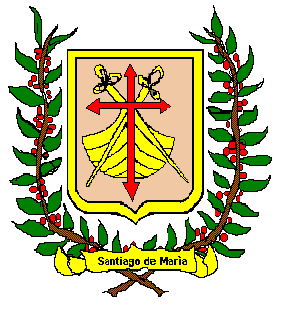 N° 041NOMBRE DEL PROVEEDOR :  CALLEJAS, S.A. DE C.V.NOMBRE DEL PROVEEDOR :  CALLEJAS, S.A. DE C.V.BIENES Y/O SERVICIOS PARA USO EN: EMERGENCIA COVID-19BIENES Y/O SERVICIOS PARA USO EN: EMERGENCIA COVID-19BIENES Y/O SERVICIOS PARA USO EN: EMERGENCIA COVID-19PARA SANITIZAR LA CIUDADDESCRIPCIONUNIDADVALOR UNITARIOTOTALLEJIA MAGIA BLANCA60 $                   2.850  $        171.00 LEJIA LIMON MAGIA BLANCA20 $                   2.850  $          57.00  $                  -    $                  -    $                  -    $                  -    $                  -    $        228.00 LUGAR Y FECHA:STGO DE MA, 28-04-2020STGO DE MA, 28-04-2020________________                     ________________________________                     ______________________________________________________________________SOLICITANTE                                        REVISADOSOLICITANTE                                        REVISADOAUTORIZA ALCALDE MUNICIPALAUTORIZA ALCALDE MUNICIPALJULIO CESAR MEJIA